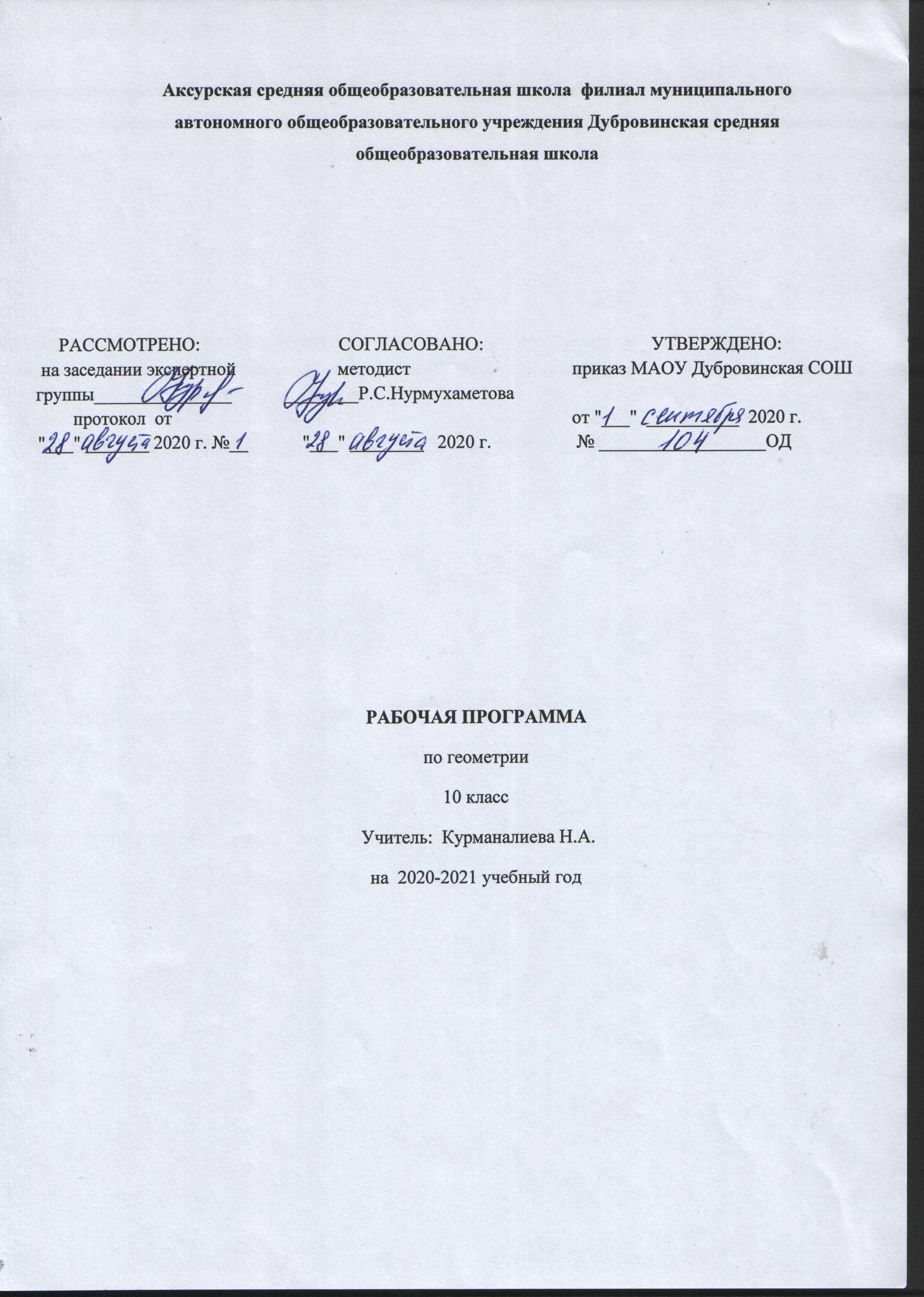    Программа составлена на основе:   -Приказа Министерства образования и науки Российской Федерации «Об утверждении федерального государственного образовательного стандарта основного  общего образования» от 17.12.2010 № 1897.- Примерной программы по математике 5-9 классы разработанной Т.А. Бурмистровой, Москва, Просвещение,2015г -Федерального закона «Об образовании в Российской Федерации» от 29.12.2012г. №273 - ФЗ; -Учебного плана МАОУ Дубровинская СОШ.- Положения о рабочей программе МАОУ Дубровинской СОШ.Основные цели изучения геометрии в основной школе:формирование представлений об идеях и методах математики; о математике как универсальном языке науки, средстве моделирования явлений и процессов; овладение  устным и письменным математическим языком, математическими знаниями и умениями, необходимыми для изучения  школьных  естественно-научных дисциплин,  для продолжения образования и освоения избранной специальности на современном уровне;развитие логического мышления, алгоритмической культуры,  пространственного воображения, развитие математического мышления и интуиции,  творческих способностей на уровне, необходимом для продолжения образования и  для самостоятельной  деятельности в области математики и ее приложений  в будущей профессиональной деятельности;воспитание средствами математики культуры личности:  знакомство с историей развития математики, эволюцией математических идей, понимание значимости математики для общественного прогресса        Эти цели обусловливают следующие задачи:Формирование понимания, что геометрические формы являются  идеализированными образами реальных объектов;   Овладение языком геометрии в устной и письменной форме, геометрическими знаниями и умениями, необходимыми для изучения  школьных естественно-научных дисциплин;Овладение практическими навыками использования геометрических инструментов для изображения фигур, нахождения их размеров;Развитие логического мышления, алгоритмической культуры, пространственного воображения, интуиции, необходимых для продолжения образования и для самостоятельной деятельности;Формирование умения проводить аргументацию своего выбора или хода решения задачи;Формирование способности строить и исследовать простейшие математические модели при решении прикладных задач, задач из смежных дисциплин, углубление знаний об особенностях применения математических методов к исследованию процессов и явлений в природе и обществе.       Место предмета в учебном плане    На обучение геометрии в 10 классе в соответствии с Федеральным базисным  учебным планом отводится:  68 учебных часов, в неделю – 2 часа.Планируемые результаты изучения учебного предмета.             Программа обеспечивает достижения следующих результатов освоения образовательной программы основного общего образования:Личностные результаты: - включающих готовность и способность обучающихся к саморазвитию,  личностному самоопределению и самовоспитанию в соответствии с общечеловеческими ценностями;- сформированность  их мотивации к обучению и целенаправленной познавательной деятельности, системы значимых социальных и межличностных отношений, ценностно-смысловых установок;- способность ставить цели и строить жизненные планы;- готовность и способность к самостоятельной, творческой и ответственной деятельности;- навыки сотрудничества со сверстниками, детьми младшего возраста, взрослыми в образовательной, общественно полезной, учебно-исследовательской, проектной и другихвидах деятельности;- готовность и способность к образованию, в том числе самообразованию, на протяжении всей жизни;- сознательное отношение к непрерывному образованию как условию успешной профессиональной и общественной деятельности.Метапредметные результаты:- включающих освоенные обучающимися межпредметные понятия и универсальные учебные действия (регулятивные, познавательные, коммуникативные);-  самостоятельность в планировании и осуществлении учебной деятельности и организации учебного сотрудничества с педагогами и сверстниками;- способность к построению индивидуальной образовательной траектории, владение навыками учебно-исследовательской, проектной и социальной деятельности;- умение самостоятельно определять цели деятельности и составлять планы деятельности; самостоятельно осуществлять, контролировать и корректировать деятельность;- использовать все возможные ресурсы для достижения поставленных целей и реализации планов деятельности;- выбирать успешные стратегии в различных ситуациях;- умение продуктивно общаться и взаимодействовать в процессе совместной деятельности, учитывать позиции других участников деятельности, эффективно разрешать конфликты;- владение навыками познавательной, учебно-исследовательской и проектной деятельности, навыками разрешения проблем;- способность и готовность к самостоятельному поиску методов решения практических задач, применению различных методов познания;- готовность и способность к самостоятельной информационно- познавательной деятельности, включая умение ориентироваться в различных источниках информации, критически оценивать и интерпретировать информацию, получаемую из различных источников;- умение использовать средства информационных и коммуникационных технологий (далее – ИКТ) в решении когнитивных, коммуникативных и организационных задач с соблюдением требований эргономики, техники безопасности, гигиены, ресурсосбережения, правовых и этических норм, норм информационной безопасности;- владение навыками познавательной рефлексии как осознания совершаемых действий и мыслительных процессов, их результатов и оснований, границ своего знания и незнания, новых познавательных задач и средств их достижения.Предметные результаты: -включающих освоенные обучающимися в ходе изучения учебного предмета умения, виды деятельности по получению нового знания в рамках учебного предмета, его преобразованию и применению в учебных, учебно-проектных и социально-проектных ситуациях;- формирование математического типа мышления, владение геометрической  терминологией, ключевыми понятиями, методами и приёмами; - сформированность представлений о математике, о способах описания на математическом языке явлений реального мира;- сформированность представлений о математических понятиях, как о важнейших математических моделях, позволяющих описывать и изучать разные процессы и явления; понимание возможности аксиоматического построения математических теорий;- владение методами доказательств и алгоритмов решения;- умение их применять, проводить доказательные рассуждения в ходе решения задач;- владение основными понятиями о плоских и пространственных геометрических фигурах, их основных свойствах;- сформированность умения распознавать на чертежах, моделях и в реальном мире геометрические фигуры;- применение изученных свойств геометрических фигур и формул для решения геометрических задач и задач с практическим содержанием;- владение навыками использования готовых компьютерных программ при решении задач.Использовать приобретенные знания и умения в практической  деятельности и повседневной жизни для:-исследования (моделирования) несложных практических ситуаций на основе изученных формул и свойств фигур;-вычисления длин, площадей и объемов реальных объектов при решении практических задач, используя при необходимости справочники и вычислительные устройстваВ результате изучения геометрии  обучающийся научится:распознавать на чертежах и моделях пространственные формы; соотносить трехмерные объекты с их описаниями, изображениями;описывать взаимное расположение прямых и плоскостей в пространстве, аргументировать свои суждения об этом расположении;анализировать в простейших случаях взаимное расположение объектов в пространстве;изображать основные многогранники и круглые тела, выполнять чертежи по условиям задач;строить простейшие сечения куба, призмы, пирамиды;решать планиметрические и простейшие стереометрические задачи на нахождение геометрических величин     (длин, углов, площадей, объемов);использовать при решении стереометрических задач планиметрические факты и методы;проводить доказательные рассуждения в ходе решения задач.Обучающийся получит возможность:решать жизненно практические задачи;самостоятельно приобретать и применять знания в различных ситуациях, работать в группах; аргументировать и отстаивать свою точку зрения;  уметь слушать  других, извлекать учебную информацию на основе сопоставительного анализа   объектов;пользоваться предметным указателем  энциклопедий  и справочников для нахождения   информации;самостоятельно действовать в ситуации неопределённости при решении актуальных для них   проблем.узнать значение математической науки для решения задач, возникающих в теории и практике; широту и в то же время ограниченность применения математических методов к анализу и исследованию процессов и явлений в природе и обществе;узнать значение практики и вопросов, возникающих в самой математике для формирования и развития математической науки; историю развития возникновения и развития геометрии;применять универсальный характер законов логики математических рассуждений, их применимость во всех областях человеческой деятельности;  вероятностный характер различных процессов окружающего мира.Содержание учебного предмета10 класс (68 часов).Некоторые сведения из планиметрии (12 часов). Медиана прямоугольного треугольника, проведенная к гипотенузе. Удвоение медианы. Параллелограмм. Трапеция. Решение треугольников. Подобие треугольников. Отношение отрезков и площадей. Углы и отрезки, связанные с окружностью. Касающиеся и пересекающиеся окружности. Вписанные и описанные окружности.Введение (3 часа).           Предмет стереометрии. Аксиомы стереометрии. Некоторые следствия из аксиом.Параллельность прямых и плоскостей (16 часов, из них 2 контрольных работы).           Параллельность прямых, прямой и плоскости. Взаимное расположение двух прямых в пространстве. Угол между двумя прямыми. Параллельность плоскостей. Тетраэдр и параллелепипед.Перпендикулярность прямых и плоскостей (17 часов, из них 1 контрольная работа).        Перпендикулярность прямой и плоскости.  Перпендикуляр и наклонные. Угол между прямой и плоскостью. Двугранный угол. Перпендикулярность плоскостей. Трехгранный угол. Многогранный угол.Многогранники (14 часов).Понятие многогранника. Призма. Пирамида. Правильные многогранники.Заключительное повторение курса геометрии 10 класса (6 часов).Количество часов: 2ч в неделю,  всего  68 часов        Плановых контрольных работ: 4.3. Календарно-тематическое планирование.№ п/пНаименование разделов и темВсего часовКонтрольные работы1Некоторые сведения из планиметрии12-2Введение3-3Параллельность прямых и плоскостей1624Перпендикулярность прямых и плоскостей  1715Многогранники1416Заключительное повторение курса геометрии 10 класса6-Итого:684№п/пКоличествочасовНаименования разделов и тем№п/пКоличествочасовНаименования разделов и темНекоторые сведения из планиметрии (12 часов).Некоторые сведения из планиметрии (12 часов).Некоторые сведения из планиметрии (12 часов).Некоторые сведения из планиметрии (12 часов).11Медиана прямоугольного треугольника. Удвоение медианы.21Параллелограмм. Средняя линия треугольника.31Трапеция.41Высоты и биссектрисы треугольника.51Отношение отрезков. Отношение площадей.61Касательная к окружности.71Касающиеся окружности.81Пересекающиеся окружности.91Вписанные и описанные окружности.101Пропорциональные отрезки в окружности.111Углы, связанные с окружностью.121Подобные треугольники.131Предмет стереометрии. Аксиомы стереометрии, п.1, 2.14-151Некоторые следствия из аксиом, п.3.14-151Некоторые следствия из аксиом, п.3161Параллельные прямые в пространстве, п.4.17-181Параллельность трех прямых. Параллельность прямой и плоскости,  п. 5, 6.17-181Параллельность трех прямых. Параллельность прямой и плоскости,  п. 5, 619-201Скрещивающиеся прямые. Проведение через одну из  скрещивающихся прямыхплоскости, параллельной другой прямой, п.7.19-201Скрещивающиеся прямые. Проведение через одну из  скрещивающихся прямыхплоскости, параллельной другой прямой, п.7.21-221Угол с сонаправленными сторонами, п 8. Угол между прямыми, п21-221Угол с сонаправленными сторонами, п 8. Угол между прямыми231Контрольная работа по теме «ПАРАЛЛЕЛЬ-НОСТЬ ПРЯМЫХ, ПРЯМОЙ И ПЛОСКОСТИ» п.1 – 9. §3. ПАРАЛЛЕЛЬНОСТЬ ПЛОСКОСТЕЙ.§3. ПАРАЛЛЕЛЬНОСТЬ ПЛОСКОСТЕЙ.§3. ПАРАЛЛЕЛЬНОСТЬ ПЛОСКОСТЕЙ.§3. ПАРАЛЛЕЛЬНОСТЬ ПЛОСКОСТЕЙ.241Параллельные плоскости. Признак параллельности двух плоскостей, п.10.25-261Свойства параллельных плоскостей, п.11.25-261Свойства параллельных плоскостей, п.11§4. ТЕТРАЭДР И ПАРАЛЛЕЛЕПИПЕД.§4. ТЕТРАЭДР И ПАРАЛЛЕЛЕПИПЕД.§4. ТЕТРАЭДР И ПАРАЛЛЕЛЕПИПЕД.§4. ТЕТРАЭДР И ПАРАЛЛЕЛЕПИПЕД.271Тетраэдр, п.12. 281Параллелепипед. Свойства граней и диагоналей параллелепипеда, п. 13.29-301Задачи на построение сечений тетраэдра и параллелепипеда, п.1429-301Задачи на построение сечений тетраэдра и параллелепипеда, п.14311Контрольная работа по теме «ПАРАЛЛЕЛЬНОСТЬ ПЛОСКОСТЕЙ. ТЕТРАЭДР. ПАРАЛЛЕЛЕПИПЕД», п.10 – 14.ГЛАВА II. Перпендикулярность прямых и плоскостей (17 часов).§1. ПЕРПЕНДИКУЛЯРНОСТЬ ПРЯМОЙ И ПЛОСКОСТИ.ГЛАВА II. Перпендикулярность прямых и плоскостей (17 часов).§1. ПЕРПЕНДИКУЛЯРНОСТЬ ПРЯМОЙ И ПЛОСКОСТИ.ГЛАВА II. Перпендикулярность прямых и плоскостей (17 часов).§1. ПЕРПЕНДИКУЛЯРНОСТЬ ПРЯМОЙ И ПЛОСКОСТИ.ГЛАВА II. Перпендикулярность прямых и плоскостей (17 часов).§1. ПЕРПЕНДИКУЛЯРНОСТЬ ПРЯМОЙ И ПЛОСКОСТИ.32-1Перпендикулярные прямые в пространстве. Параллельныепрямые, перпендикулярные плоскости.п.15, 16331Перпендикулярные прямые в пространстве. Параллельныепрямые, перпендикулярные плоскости.п.15, 1634-1Признак перпендикулярности прямой и плоскости. Теорема о прямой, перпендикулярной к плоскости п.17, 18.351Признак перпендикулярности прямой и плоскости. Теорема о прямой, перпендикулярной к плоскости п.17, 18.§2. ПЕРПЕНДИКУЛЯР И НАКЛОННЫЕ.§2. ПЕРПЕНДИКУЛЯР И НАКЛОННЫЕ.§2. ПЕРПЕНДИКУЛЯР И НАКЛОННЫЕ.§2. ПЕРПЕНДИКУЛЯР И НАКЛОННЫЕ.36-371Расстояние от точки до плоскости. Теорема о трех перпендикулярах, п.19, 20.36-371Расстояние от точки до плоскости. Теорема о трех перпендикулярах, п.19, 20.38-401Угол между прямой и плоскостью, п.21.38-401Угол между прямой и плоскостью, п.21.38-401Угол между прямой и плоскостью, п.21.38-401§3. ДВУГРАННЫЙ УГОЛ. ПЕРПЕНДИКУЛЯРНОСТЬ ПЛОСКОСТЕЙ.§3. ДВУГРАННЫЙ УГОЛ. ПЕРПЕНДИКУЛЯРНОСТЬ ПЛОСКОСТЕЙ.§3. ДВУГРАННЫЙ УГОЛ. ПЕРПЕНДИКУЛЯРНОСТЬ ПЛОСКОСТЕЙ.§3. ДВУГРАННЫЙ УГОЛ. ПЕРПЕНДИКУЛЯРНОСТЬ ПЛОСКОСТЕЙ.411Двугранный угол. Линейный угол двугранного угла, п.22.42-431Признак перпендикулярности двух плоскостей, п.23.42-431Признак перпендикулярности двух плоскостей, п.23441Прямоугольный параллелепипед. Свойство диагоналей прямоугольного параллелепипеда, п.24.45-471Перпендикулярность прямых и плоскостей, перпендикулярность плоскостей.45-471Перпендикулярность прямых и плоскостей, перпендикулярность плоскостей.45-471Перпендикулярность прямых и плоскостей, перпендикулярность плоскостей.481Контрольная работа по теме «ПЕРПЕНДИКУЛЯРНОСТЬ В ПРОСТРАНСТВЕ», п.15 – 24.ГЛАВА III. Многогранники (14 часов).§1. ПОНЯТИЕ МНОГОГРАННИКА. ПРИЗМА.ГЛАВА III. Многогранники (14 часов).§1. ПОНЯТИЕ МНОГОГРАННИКА. ПРИЗМА.ГЛАВА III. Многогранники (14 часов).§1. ПОНЯТИЕ МНОГОГРАННИКА. ПРИЗМА.ГЛАВА III. Многогранники (14 часов).§1. ПОНЯТИЕ МНОГОГРАННИКА. ПРИЗМА.491Понятие многогранника. Геометрическое тело. Призма (определение, элементы), п.25-27.501Виды призм. Площадь поверхности прямой призмы, п.27.511Наклонная призма. Площадь поверхности наклонной призмы, п.27.521Построение сечений призмы.                                                          §2. ПИРАМИДА.                                                          §2. ПИРАМИДА.                                                          §2. ПИРАМИДА.                                                          §2. ПИРАМИДА.531Пирамида. Площадь полной поверхности пирамиды, п.28.541Правильная пирамида. Площадь боковой поверхности правильной пирамиды, п.29.551Ключевые задачи. Свойства пирамид, имеющих равные боковые ребра; равные апофемы, п.28-30.561Усеченная пирамида. Площадь боковой поверхности усеченной пирамиды, п.30.571Пирамида, п.28-30.                                           §3. ПРАВИЛЬНЫЕ МНОГОГРАННИКИ.                                           §3. ПРАВИЛЬНЫЕ МНОГОГРАННИКИ.                                           §3. ПРАВИЛЬНЫЕ МНОГОГРАННИКИ.                                           §3. ПРАВИЛЬНЫЕ МНОГОГРАННИКИ.581Симметрия в пространстве. Понятие правильного многогранника. Элементы симметрии правильных многогранников, п.31-33.59-611Правильные многогранники, п.31-33.59-611Правильные многогранники, п.31-33.59-611Правильные многогранники, п.31-33.621Контрольная работа по теме «МНОГОГРАННИКИ», п.25 – 33. 63-681Заключительное повторение курса геометрии 10 класса (6 часов).  Аксиомы стереометрии и их следствия.63-681Параллельность прямых и плоскостей63-681Теорема о трех перпендикулярах, угол между ними.63-681 Многогранники.63-681Векторы в пространстве, их применение к решению задач.63-681Урок-беседа по курсу геометрии